конспект занятия «Доктор Айболит в гостях у  малышей» по теме: «Приобщение дошкольников к ценностям здорового образа жизни».Оснащение: Кукла-доктор, сумочка, инструменты, плюшевый заяц и медведь, витамины, бинт, вата, белые салфетки.Цели:Познакомить детей с новым персонажем доктором Айболитом и его работой.Учить слушать и слышать текст, выполнять движения в соответствии с содержанием, совершенствовать навык прыжков на двух ногах на одном месте.Развивать мелкую моторику.Укрепление вестибулярного аппарата, укрепление мышц туловища и конечностей.Ход занятия.
Беседа с доктором. Стук в дверь. Воспитатель держит в руках куклу доктора и говорит за него. Здравствуйте дети, как ваше здоровье? Если кого-то надо вылечить, в моей сумочке всё для этого есть (показывает): фонендоскоп (трубочка) и т.п.Воспитатель ведёт беседу о работе доктора (какие инструменты лежат в сумочке, кого он лечит). Активизирует высказывания детей наводящими вопросами. 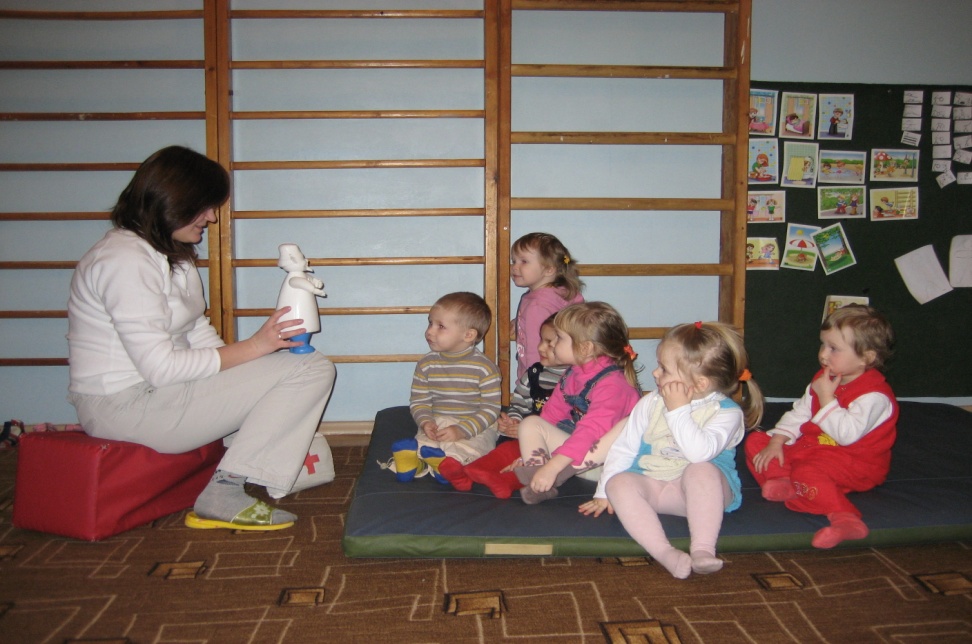 Воспитатель рассказывает историю:«Жил был на свете доктор. Он очень любил свою работу. Однажды доктор пришёл в детский сад, чтобы дать детям витамины и сделать детям      прививки. Дети были смелые, они не боялись прививок. Но одна девочка испугалась и расплакалась, сказав доктору, чтобы он ушёл. Доктор уходил из детского сада очень грустный….Встреча с зайцем (Общие развивающие упражнения)
 
По дороге (ходьба по контуру) он встречает зайца. Зайка кашляет, чихает. Доктор дал ему микстуру и предложил согреться вместе.Зайка беленький сидитИ ушками шевелитВот так, вот так.Зайке холодно сидетьНадо лапочки погретьХлоп-хлоп, хлоп-хлопНадо лапочки погреть.Зайке холодно стоятьНадо зайке поскакать.Скок-скок, скок-скокНадо зайке поскакать.Зайки сели все в снежокРоют лапками снежокВот какие лапки, коготки царапки.Зайка – покружись!Серенький покружись!Зайка поклонись!Серенький поклонись!Вот так, этак поклонись!Зайка топни ножкой,Серенький, топни ножкой! 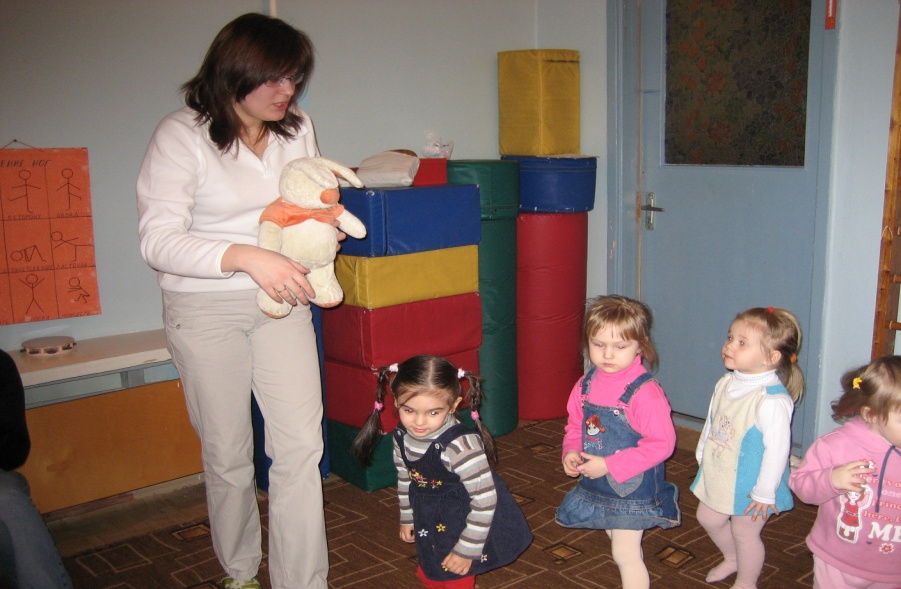 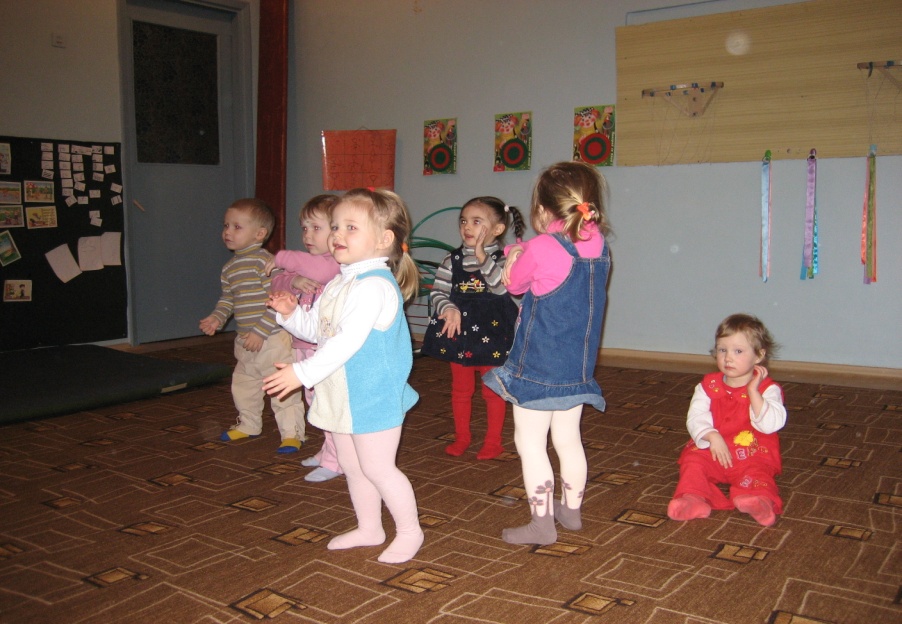 Вот так, этак топни ножкой Посмотрите, кто ещё с нами топал, а теперь плачет. Лапку подвернул мишка. Сейчас ему лапочку перевяжем, и она болеть не будет. Мишка благодарит всех и предлагает поиграть...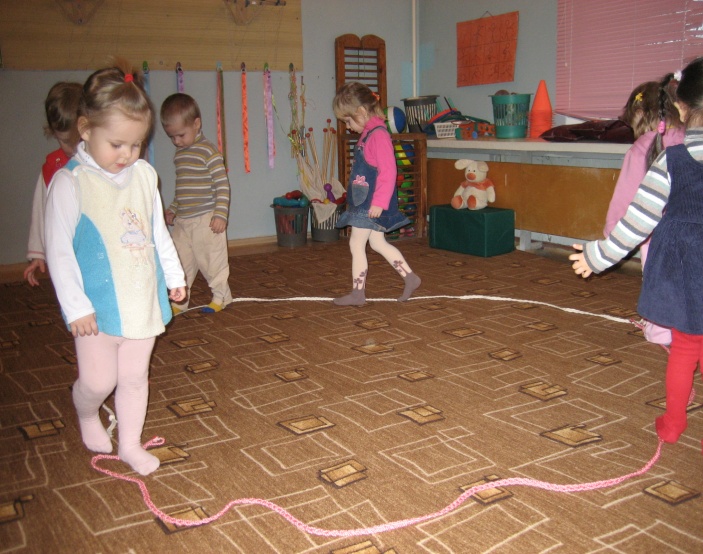 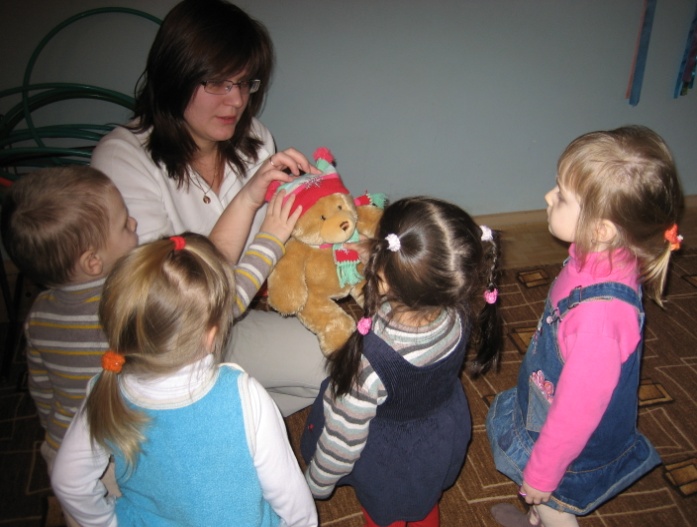 Речевое упражнение «Снежок»Воспитатель показывает детям кусочек ваты и говорит: Большая и красивая снежинка опустилась на ладошку. Подуем на неё (дуем на кусочек ваты) и снежинка полетела. А вы хотите подуть на снежинку? Воспитатель даёт детям небольшие, рыхлые кусочки ваты и показывает как надо дуть. Повтор 2-3 раза.Игра «Снежинки»Из белых  салфеток делаем большие снежинки. 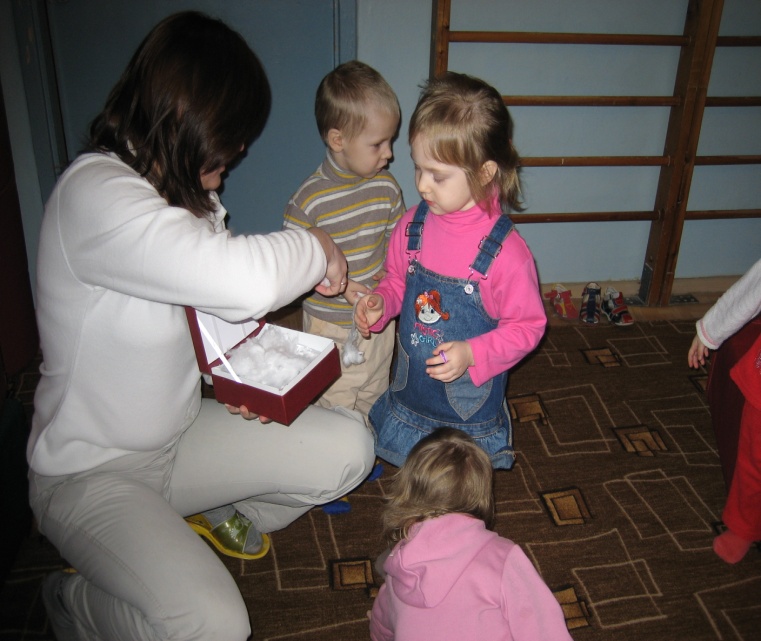 Играем в снежки. 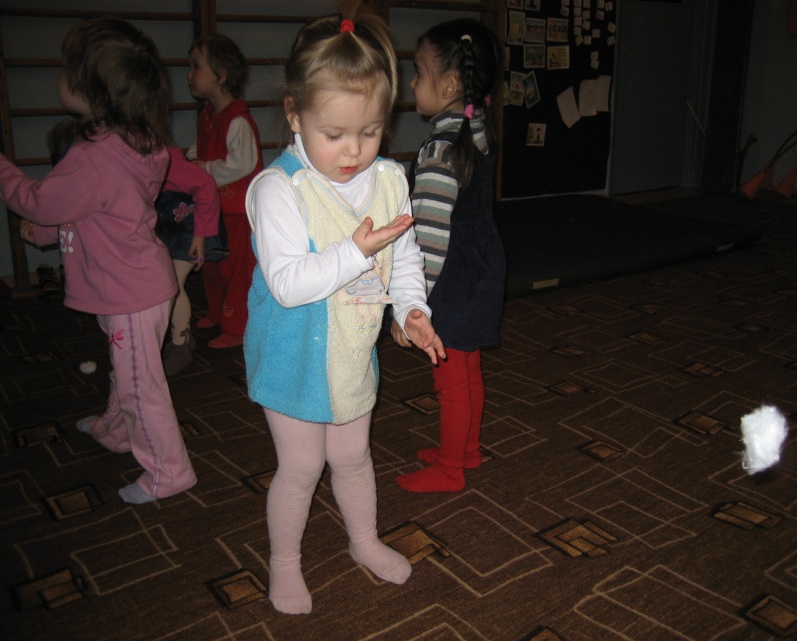 Релаксация.
Мишка говорит, что он устал и пойдёт спать в берлогу. Дети тоже отдыхают, показав как надо спать.
Доктор прощается:Релаксация.
Мишка говорит, что он устал и пойдёт спать в берлогу. Дети тоже отдыхают, показав как надо спать.
Доктор прощается:Ребята всех благодарюИ всем спасибо говорюТеперь я,отправляюсь а путьИ к вам приду когда-нибудьДо свидания!